Лабораторная работа №5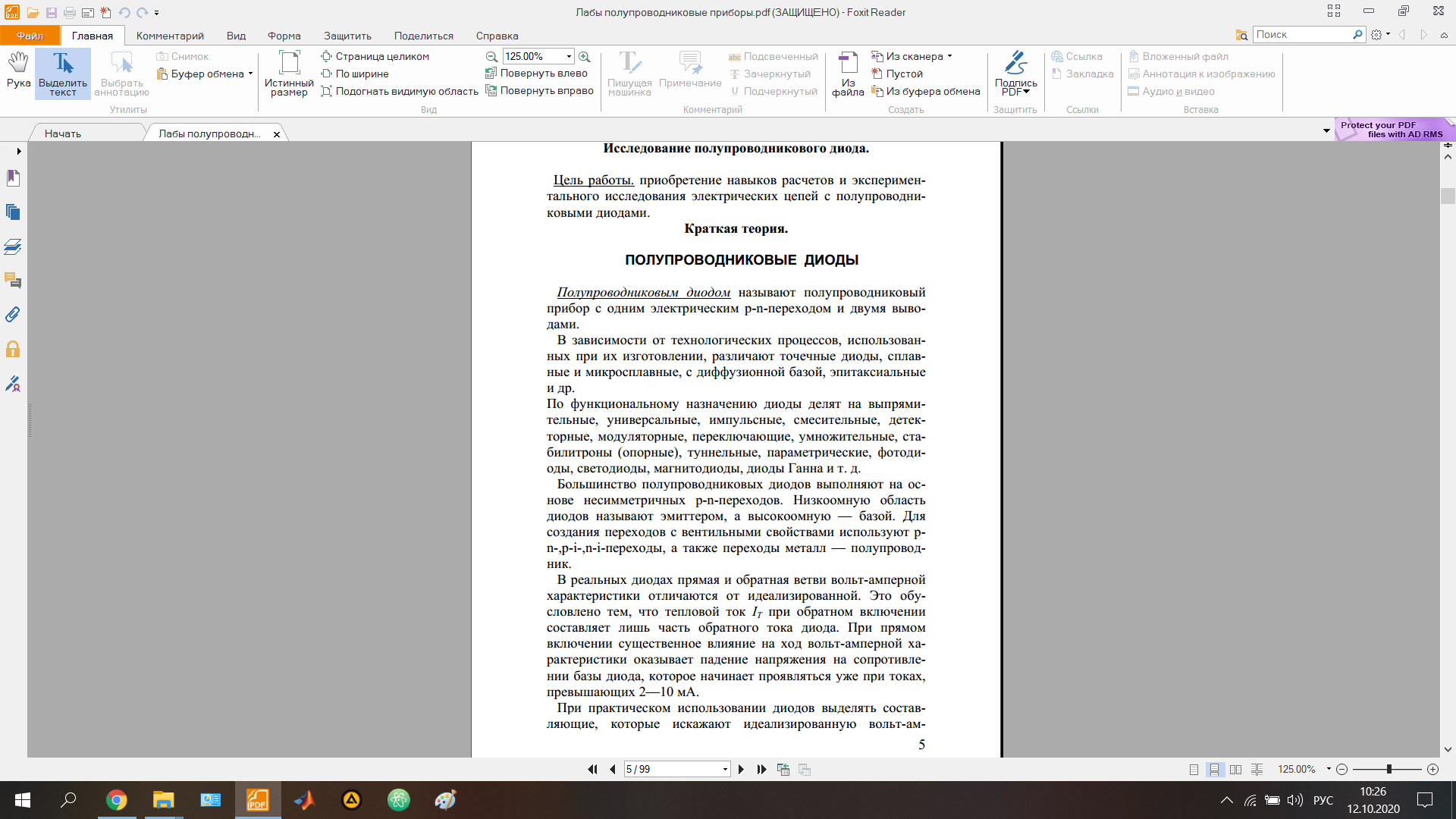 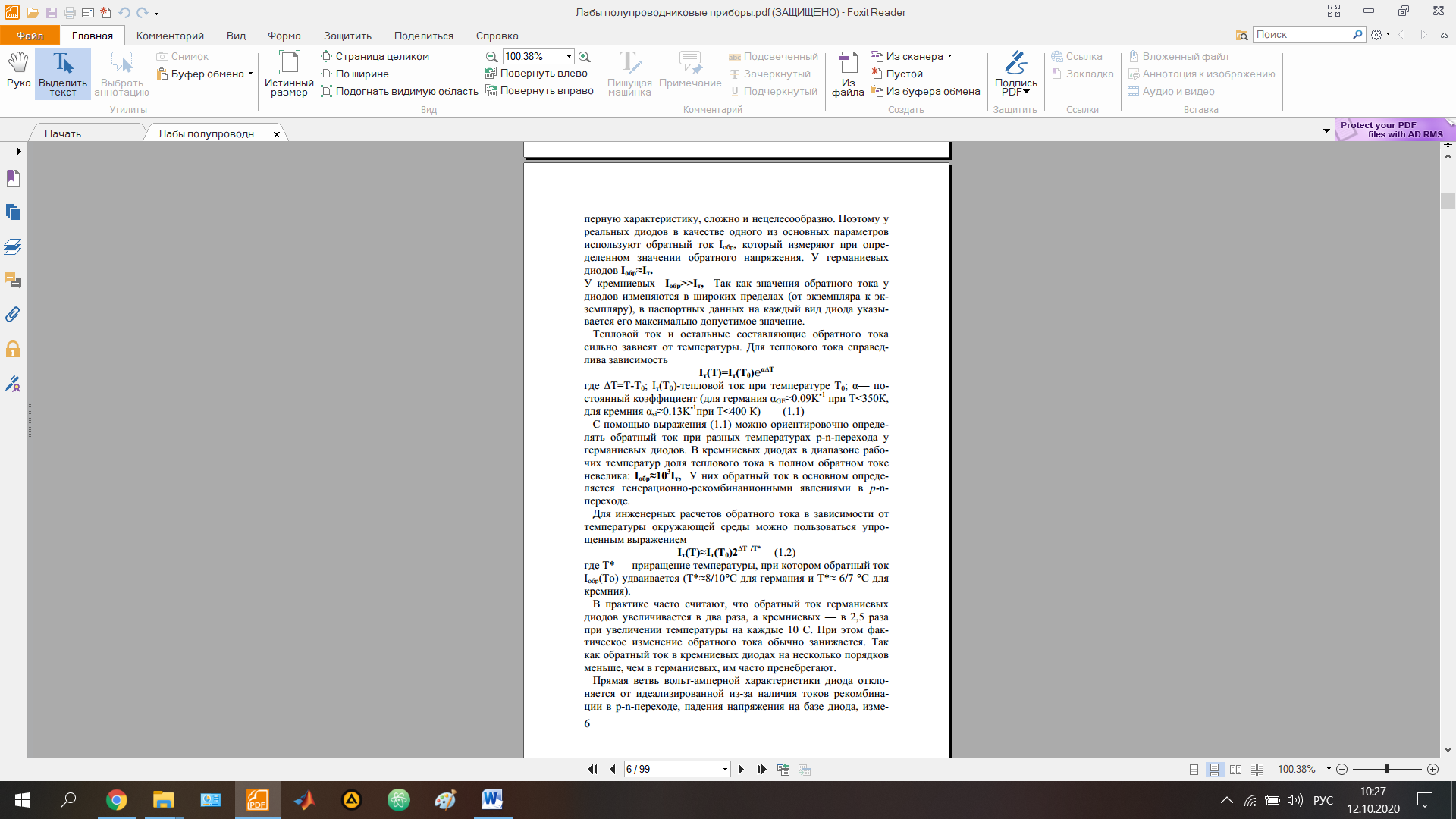 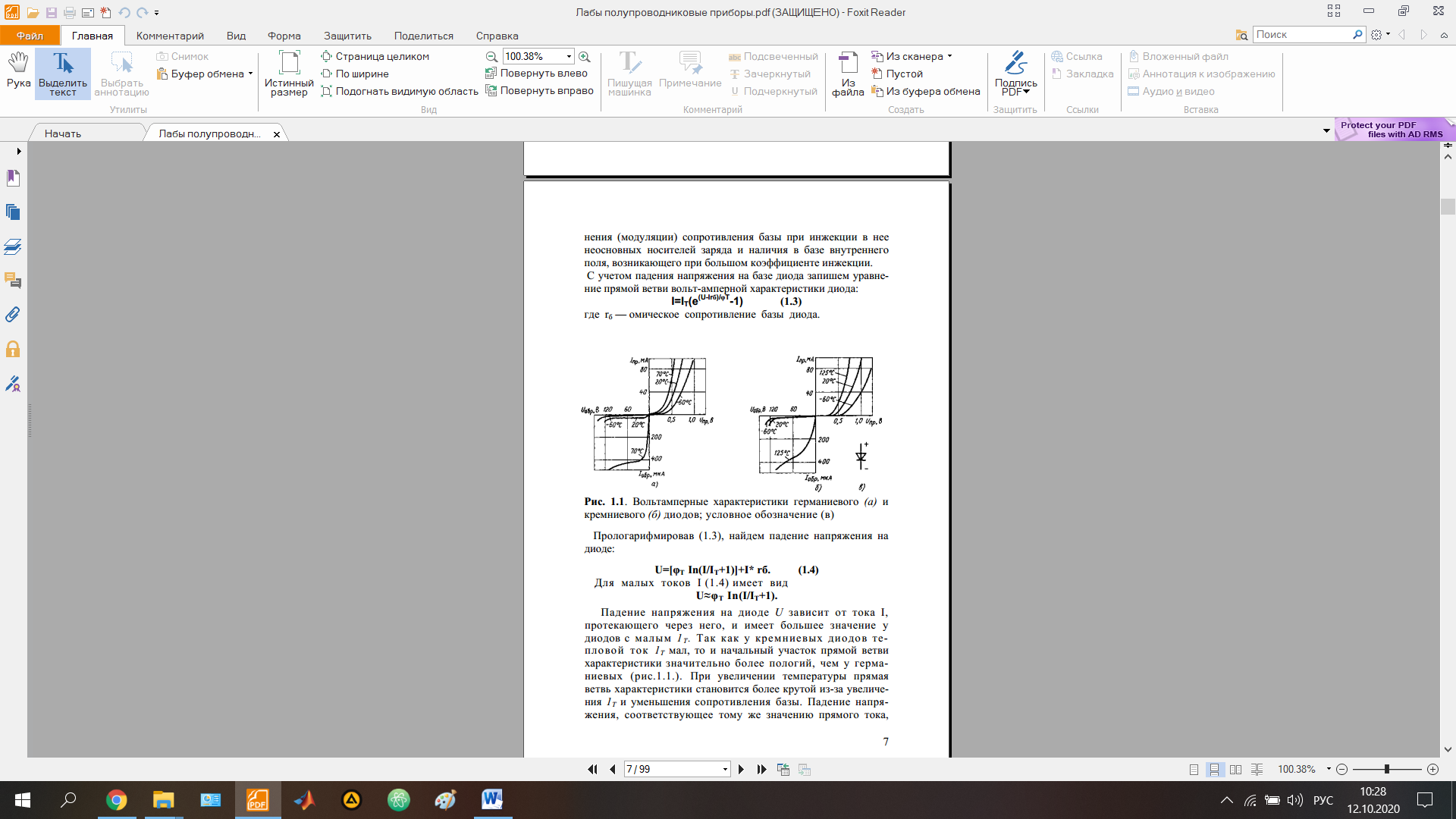 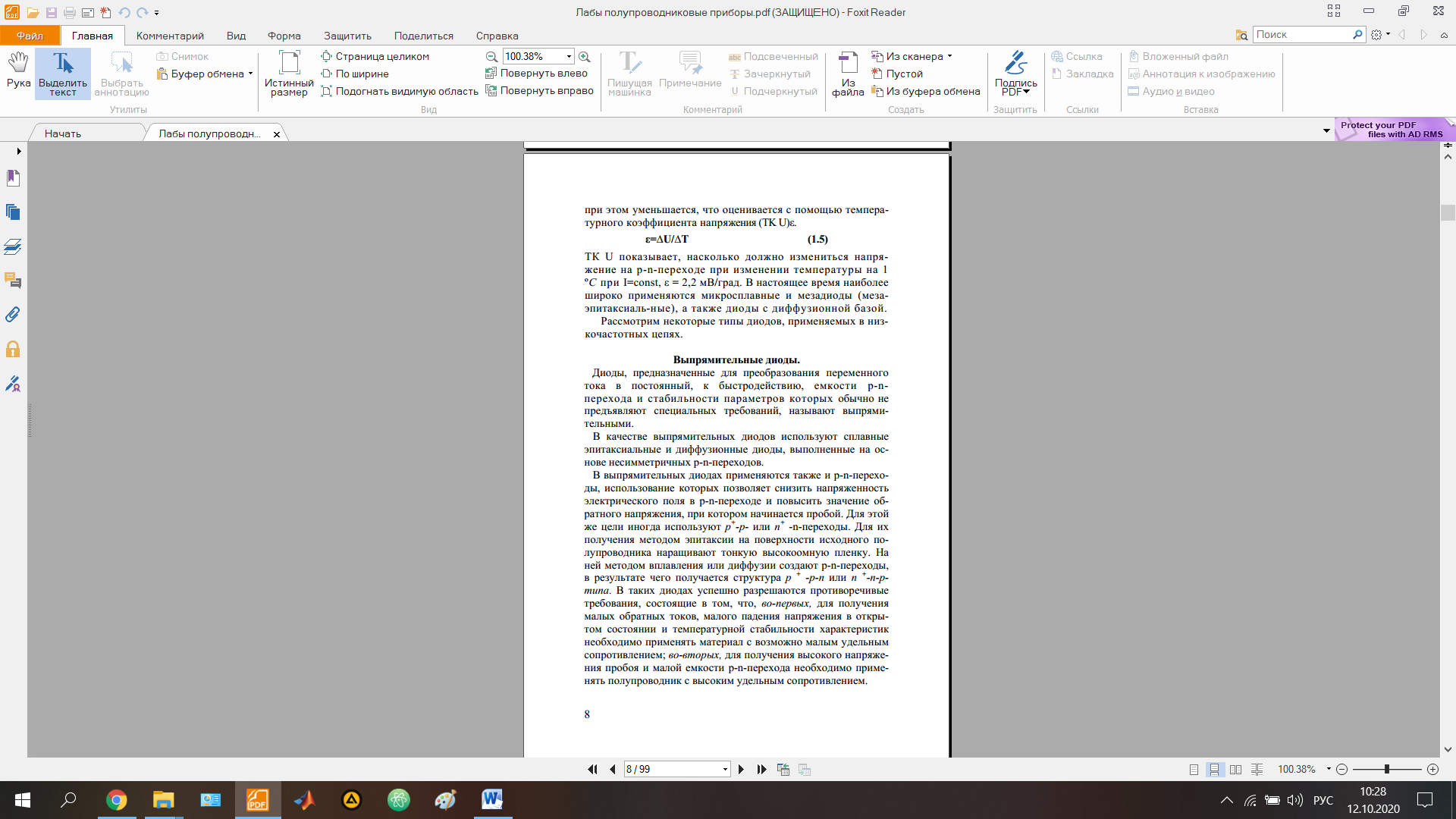 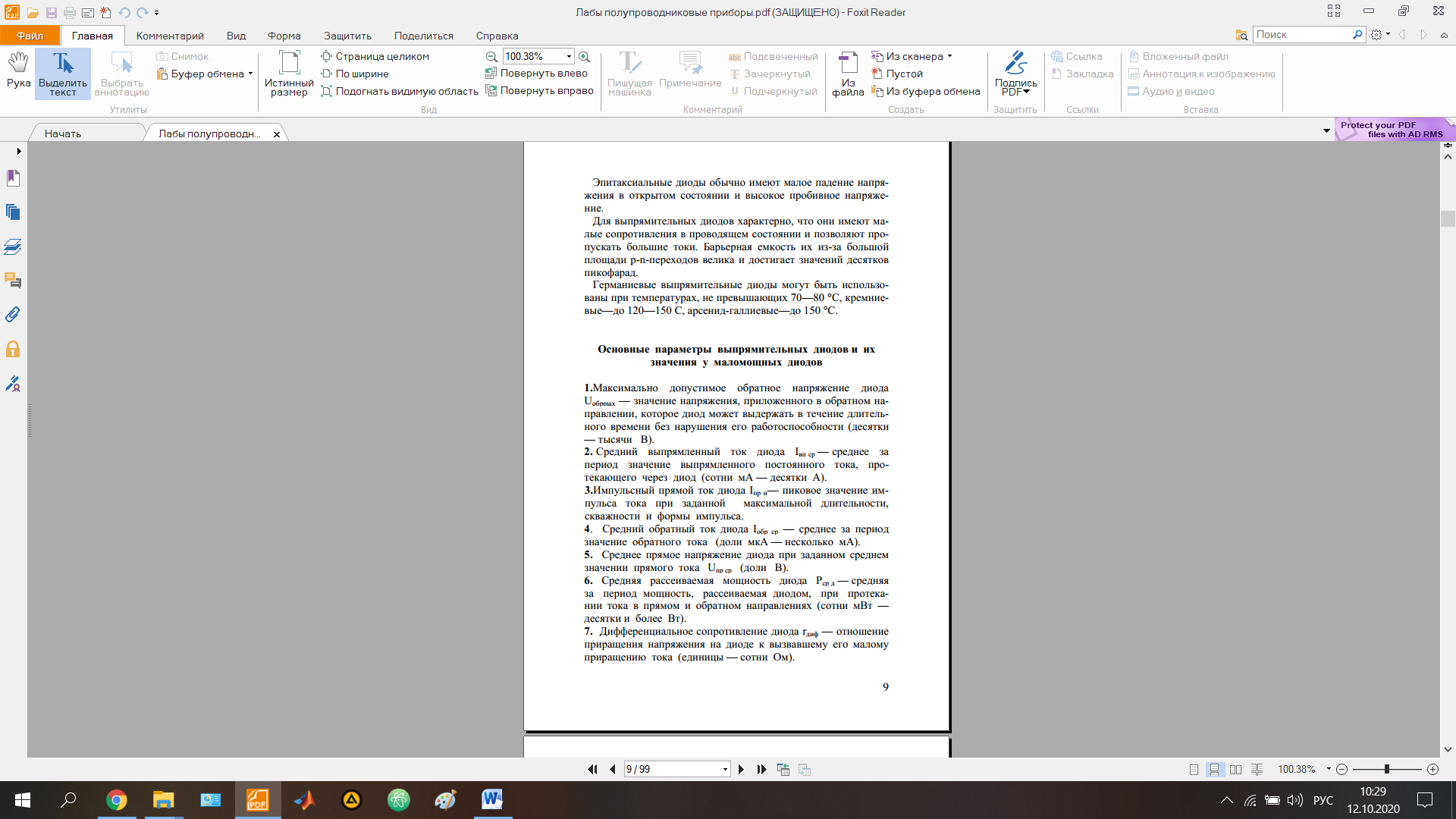 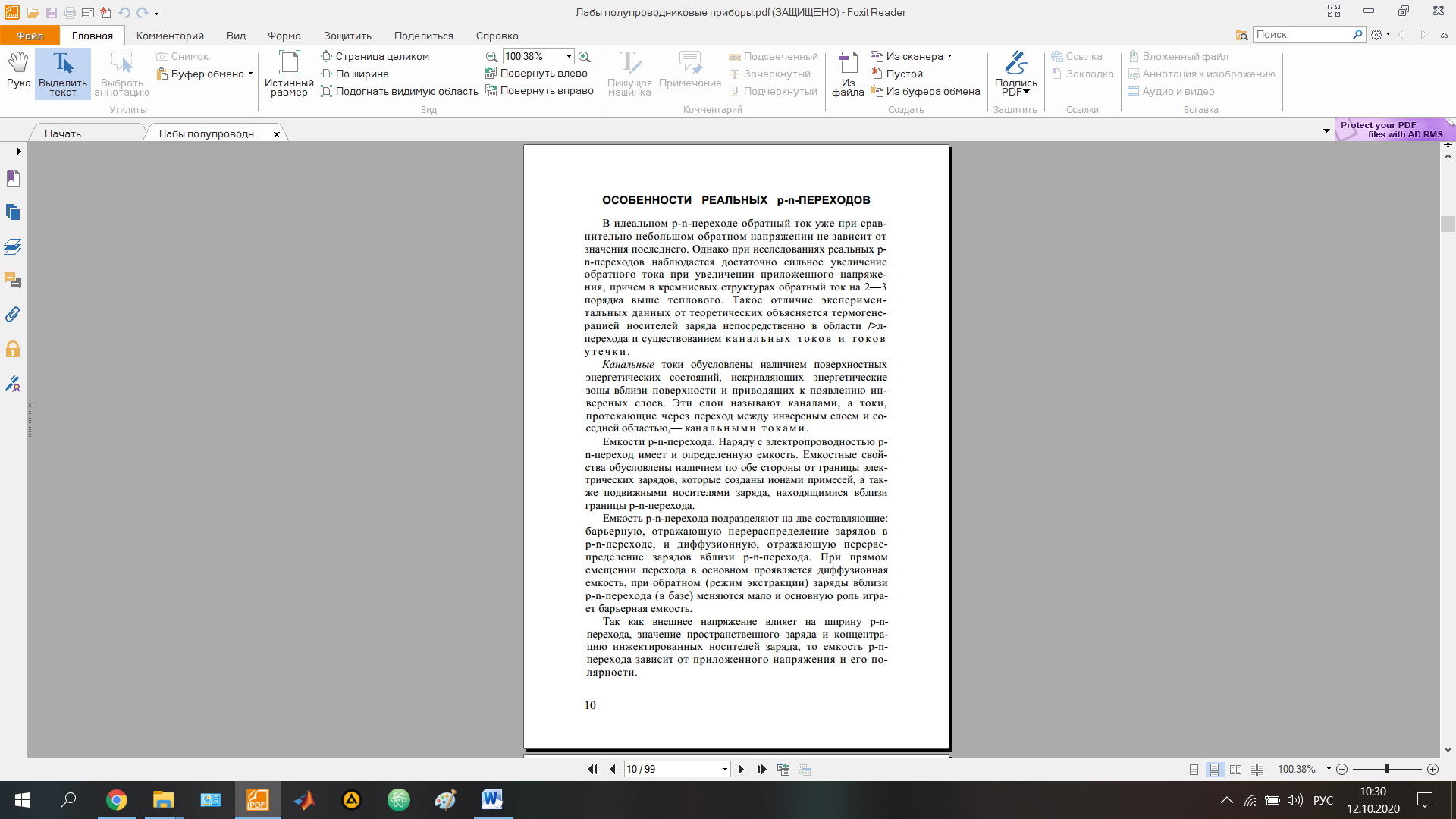 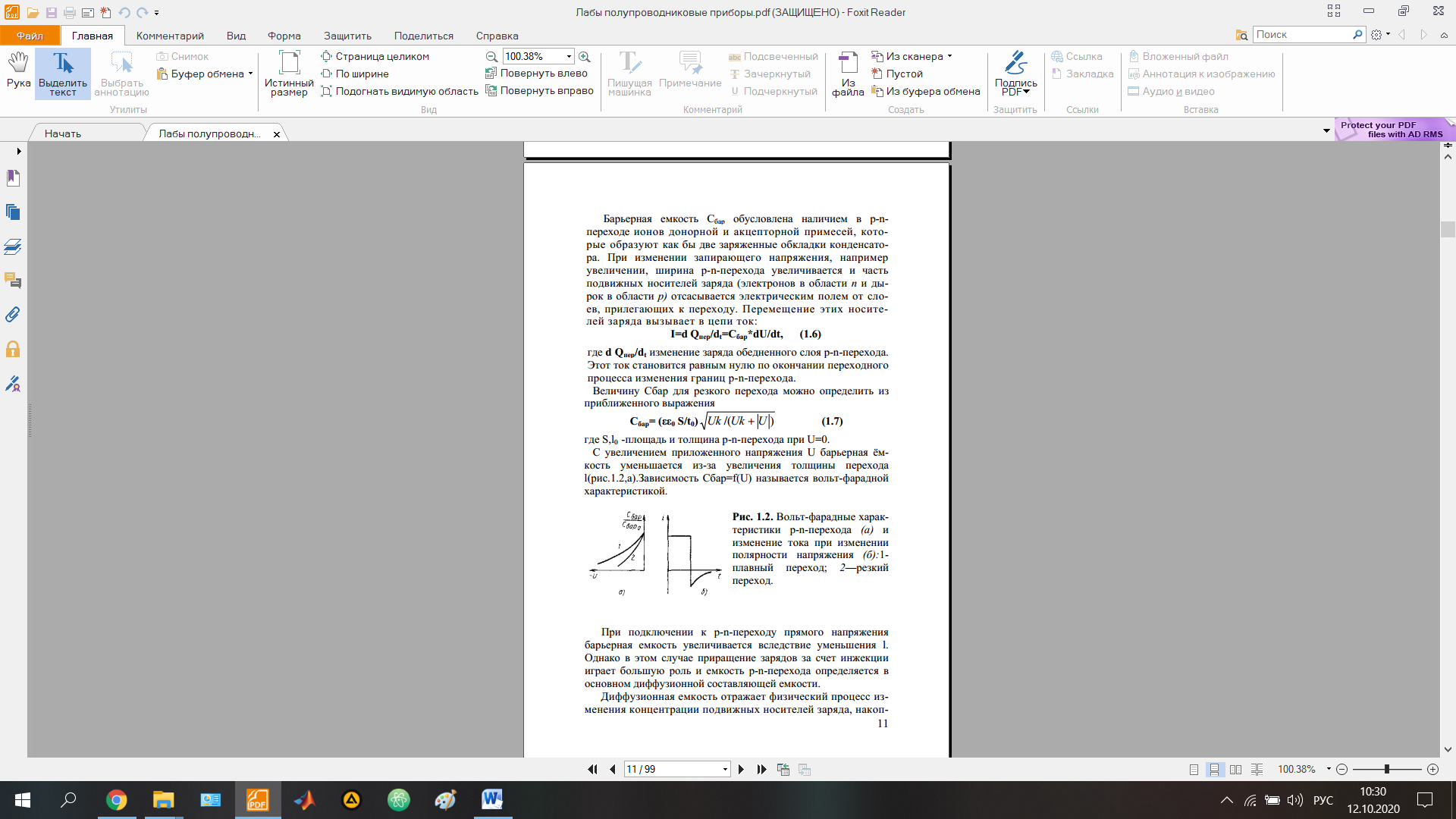 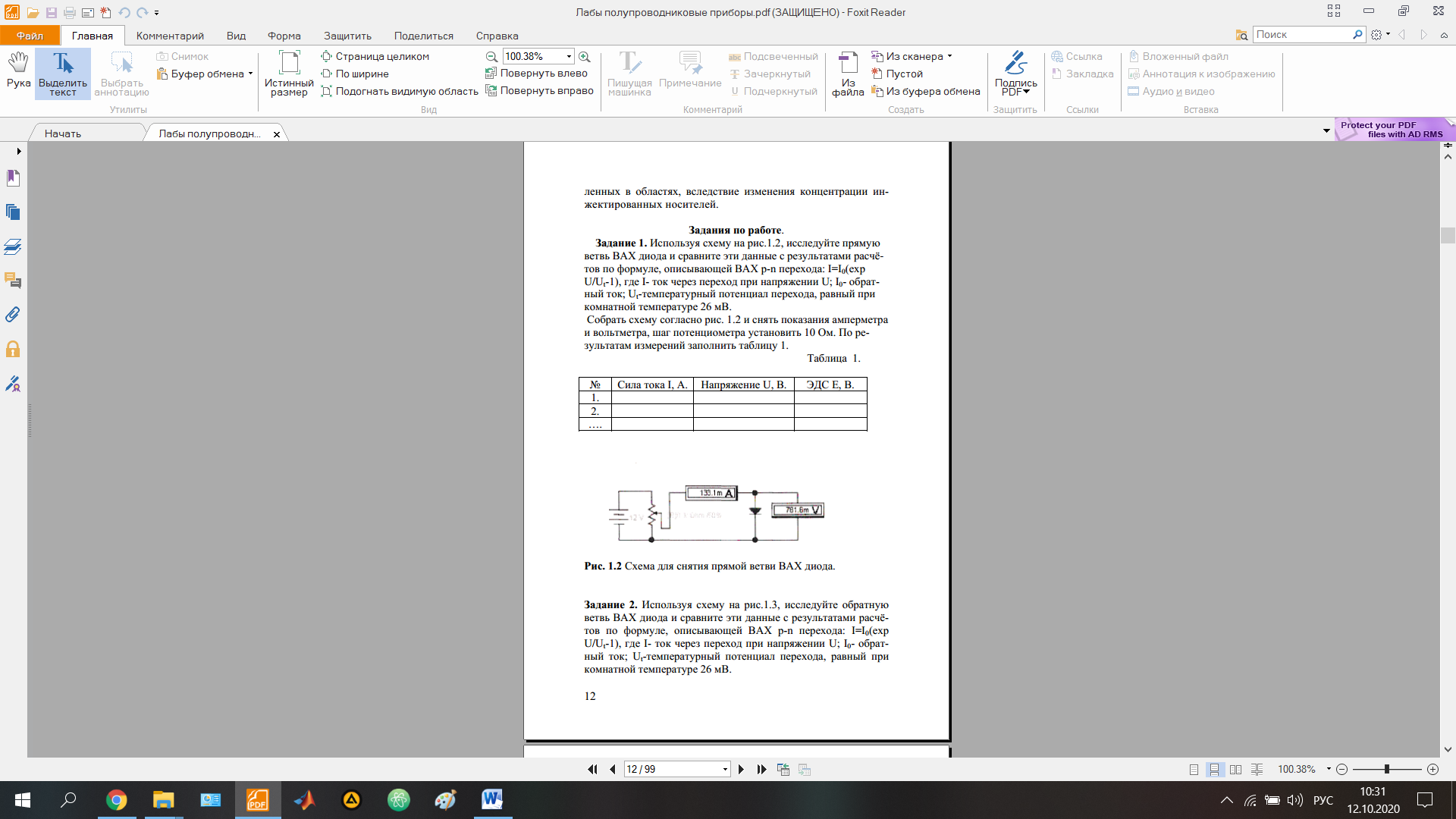 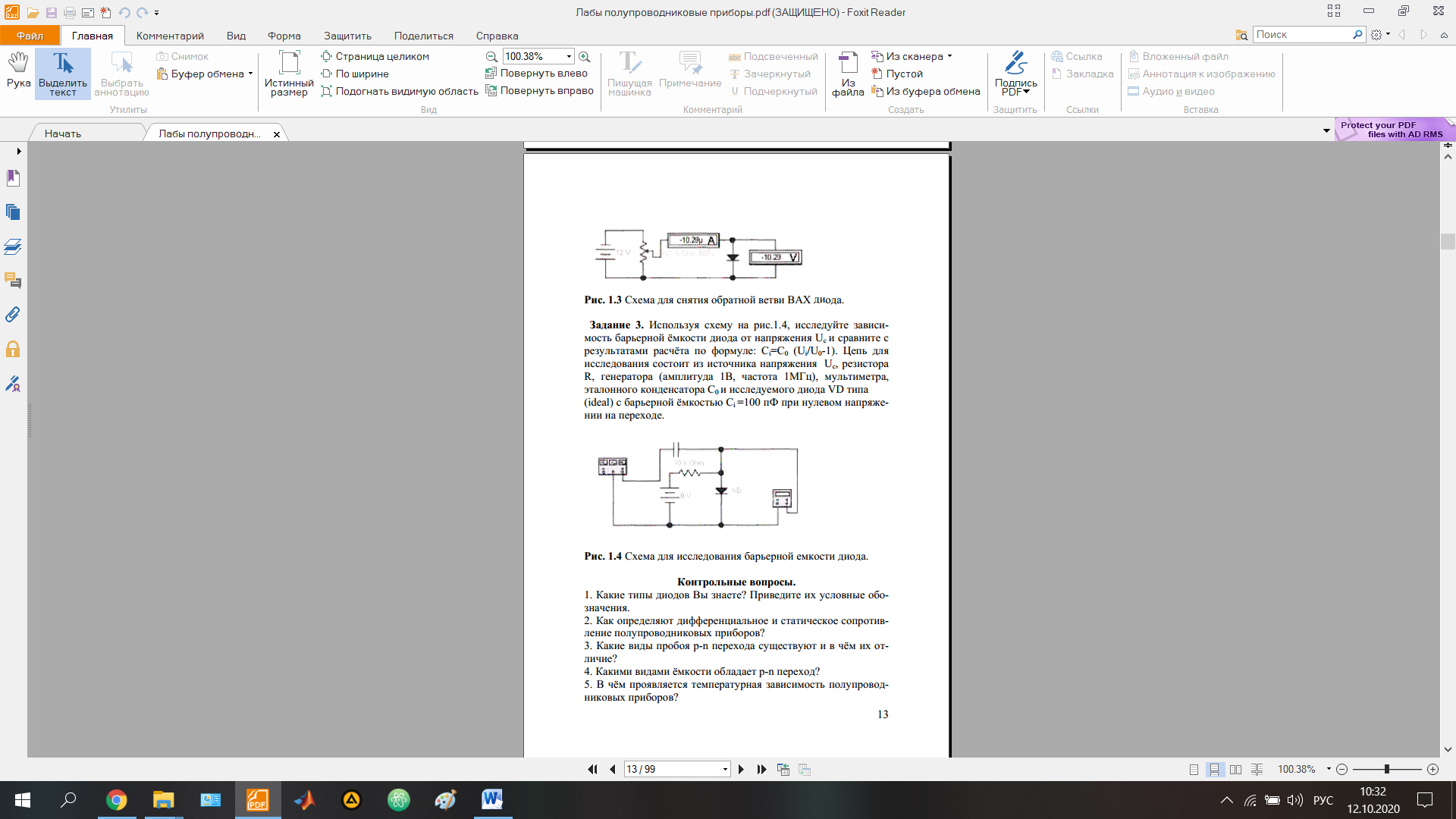 